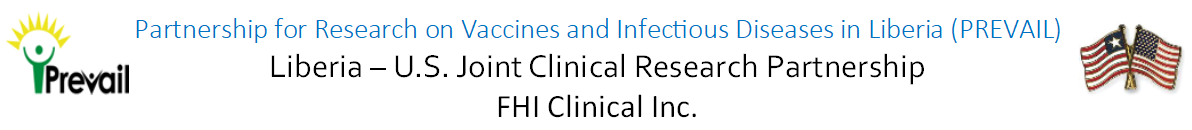 About PREVAIL: PREVAIL, or the Partnership for Research on Vaccines and Infectious Diseases in Liberia, is a clinical research partnership between the U.S. Department of Health and Human Services and the Liberian Ministry of HealthSummary of Position:At Site Locations throughout the PREVAIL Network, delivers medical treatment and oversight of patients as appropriate to the clinical monitoring of studies. Provides direct care to patients and performs functions in accordance with current accepted practice, licensure, certification, credentialing and or granted privileges. Complete orders recommended/authorized by the physician.Description of Responsibilities: On a regular or as needed basis, reviews/re-evaluates cases following therapeutic study protocols.Collaborate with the multidisciplinary team members regarding the study specific needs of projects.Completes age appropriate medical history and physical assessment for routine, acute, chronic and complex medical conditions.Assess, treat and evaluate patients who represent with medical complaints during appointments at sites.Provides emergency and First Aid treatment when required. Performs minor surgical procedures as needed.Prescribes appropriate pharmacologic and non-pharmacologic treatment modalities. Performs record keeping functions in accordance with program policies and position requirements.Completes and passes all discipline-specific competencies testing, initially and annually.Completes all initial, annual and ad hoc training as required/assigned.Maintains patient confidentiality, and confidentiality of medical records, in compliance with regulations in all work activities.Adheres to all policies and procedures, and participates in Safety, Prevention, Infection and Control, Quality Improvement, Patient Education and other programs and collateral duties as appropriate to position.Completes and passes all discipline-specific competencies testing, initially and annually. Ensures all position-specific clinical assignments, study protocols, annual trainings and ad hoc training are completed as required/assigned.Attends and participates in general/medical staff meetings.Other duties as assigned.Skills:  Knowledge of and ability to apply professional Physician Assistant’s principles, procedures, and techniques to patient care.Expert familiarity with regulations regarding the confidentiality of patient medical records and information.Applies knowledge of drugs and therapeutics when prescribing and dispensing medication.Practical knowledge of laboratory procedures and guidelines; exhibits skill in collecting a variety of samples.Ability to properly use equipment, materials and supplies in simple diagnostic and treatment procedures.Teaching experience acknowledging a level of expertise and capacity for developing and accessing clinical educational programs.Ability to work in a multi-cultural environment.Ability to adapt to sudden changes in schedules and flexibility in work requirements.Ability to communicate proficiently in English (verbal and written) in order to develop positive rapport with patients, colleagues and other stakeholders.Ability to establish and maintain positive working relationships in a multidisciplinary environment.Position Competencies:Commitment to the Organization, its Mission and Values Cultural Sensitivity / Valuing DiversityBuilding and Managing Relationships / Encourages CollaborationResults Orientation / Commitment to ExcellenceKnowledge Sharing / Continuous LearningQualificationsEducation: Degree from an accredited Physician Assistant program. Must have an unrestricted, current Physician Assistant license.Preferred Job-related Experience:  Must have a minimum of three years or more of clinical experience in direct patient care as a licensed Physician Assistant.This job description is not designed to cover or contain a comprehensive listing of activities, duties or responsibilities that are required of the employee.  Duties, responsibilities and activities may change, or new ones may be assigned with or without notice.FHI Clinical values the diversity of our workforce. Without limiting the scope of the preceding provision, all persons who work or who seek to work in Liberia are entitled to enjoy and to exercise the rights and protections conferred by the Decent Work Act of 2015 irrespective of:  race, tribe, indigenous group, language, colour, descent, national, social or ethnic extraction or origin, economic status, community or occupation; immigrant or temporary resident status; sex, gender identity or sexual orientation; marital status or family responsibilities; previous, current or future pregnancy or breastfeeding; age; creed, religion or religious belief; political affiliation or opinion, or ideological conviction; physical or mental disability; health status including HIV or AIDS status, whether actual or perceived; irrelevant criminal record, acquittal of a crime or dismissal of a criminal prosecution against them; or personal association with someone possessing or perceived to possess one or more of these attributes.*Process to apply for this position:Deliver the application to: 	FHI 360 Financial Management Center16th Street, Payne Avenue, SinkorMonrovia, Liberia202-884-8000ORSend by email to: LiberiaRecruitment@fhiclinical.com*INCLUDE: Position Title and number, Current CV/Résumé, FHI Clinical Job ApplicationPosition Title:Physician AssistantPosition Number:6001Reports To:	Site ManagerProject Worksite:Central Office (visits several Site locations in Monrovia)